UPROSZCZONA DOKUMENTACJA na utrzymanie publicznych śródlądowych wód powierzchniowych oraz urządzeń wodnych na terenie działania Zarządu Zlewni w Ostrołęce – Nadzór Wodny ZambrówTeren działania -  powiaty: łomżyński, zambrowski, wysokomazowieckiZawartość opracowaniaSzczegółowy wykaz cieków naturalnych.Ogólna charakterystyka prac.Mapy sytuacyjne cieków.Konserwacja bieżąca cieków naturalnych i kanałów.OGÓLNA CHARAKTERYSTYKA PRACPrzedmiotem zamówienia jest wykonanie usług konserwacji w zakresie utrzymania wód i urządzeń wodnych na terenie działania Nadzoru Wodnego Zambrów w 2022 r. na terenie powiatów: łomżyńskiego, zambrowskiego, wysokomazowieckiego. Prace konserwacyjne obejmujące podane cieki naturalne uregulowane i kanały obejmują określony zakres prac określony w punkcie 2. Wykonanie tych prac pozwoli na  utrzymanie cieków i urządzeń wodnych we właściwym stanie technicznym.  Zakres prac  na ciekach obejmuje:- ręczne wykoszeniu porostów ze skarp cieku bez wygrabienia,- ręczne wykoszeniu porostów z dna cieku z wygrabieniem,  - mechaniczne wykoszenie porostów z poboczy cieków kosiarką zainstalowaną na ciągniku bez wygrabienia porostów,- wycinanie krzaków w wieku do 10 lat z pasa cieku z wyniesieniem poza skarpę i złożenie w stosy,- usuwanie zatorów utrudniających swobodny przepływ wody w korytach ciekówSzczegółowy wykaz prac opracowano w oparciu o przeglądy techniczne         przeprowadzone przez pracowników Nadzoru Wodnego w Zambrowie. Mapki sytuacyjne cieków Rzeka Kanał Koty – przebieg trasy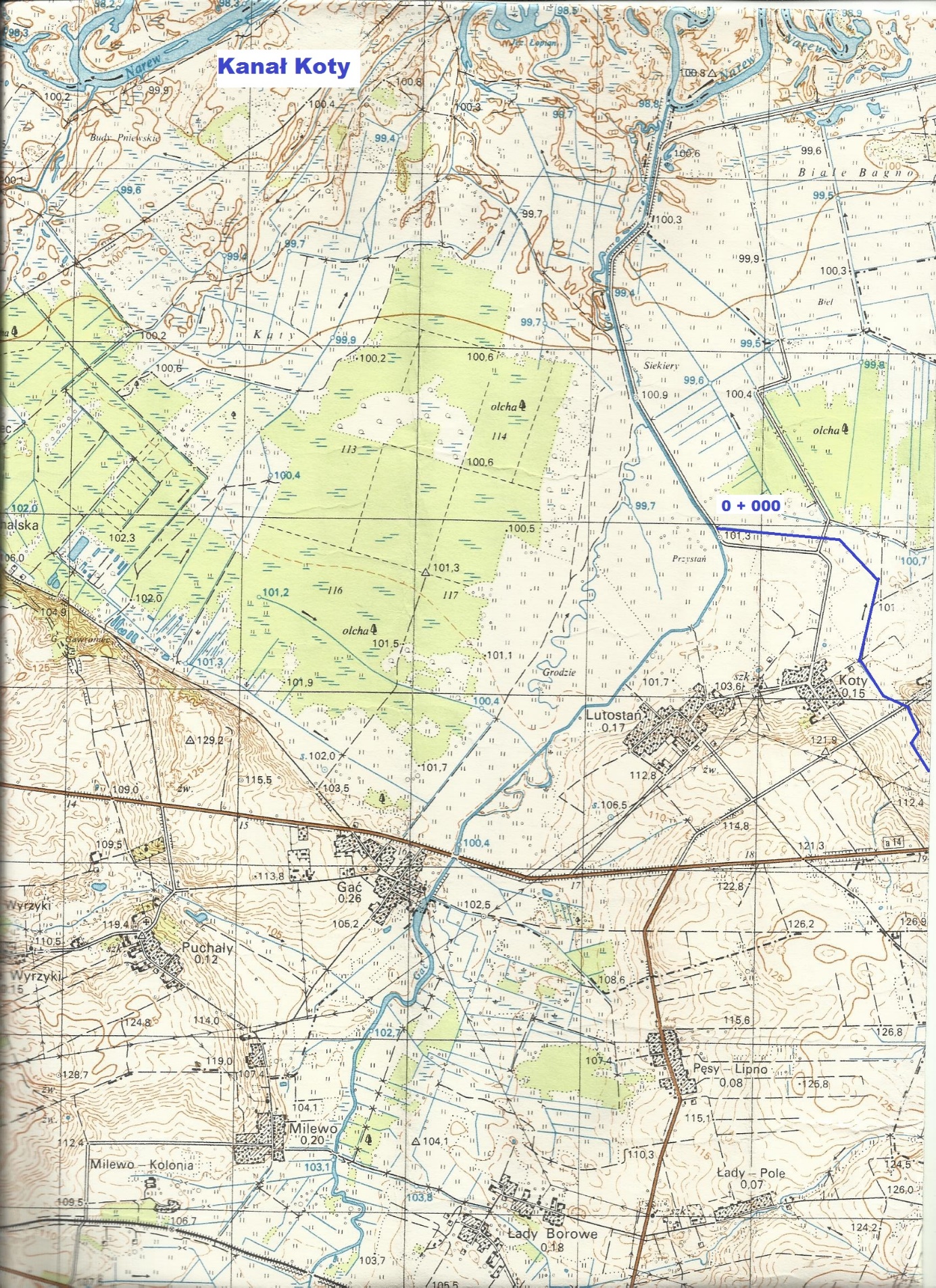 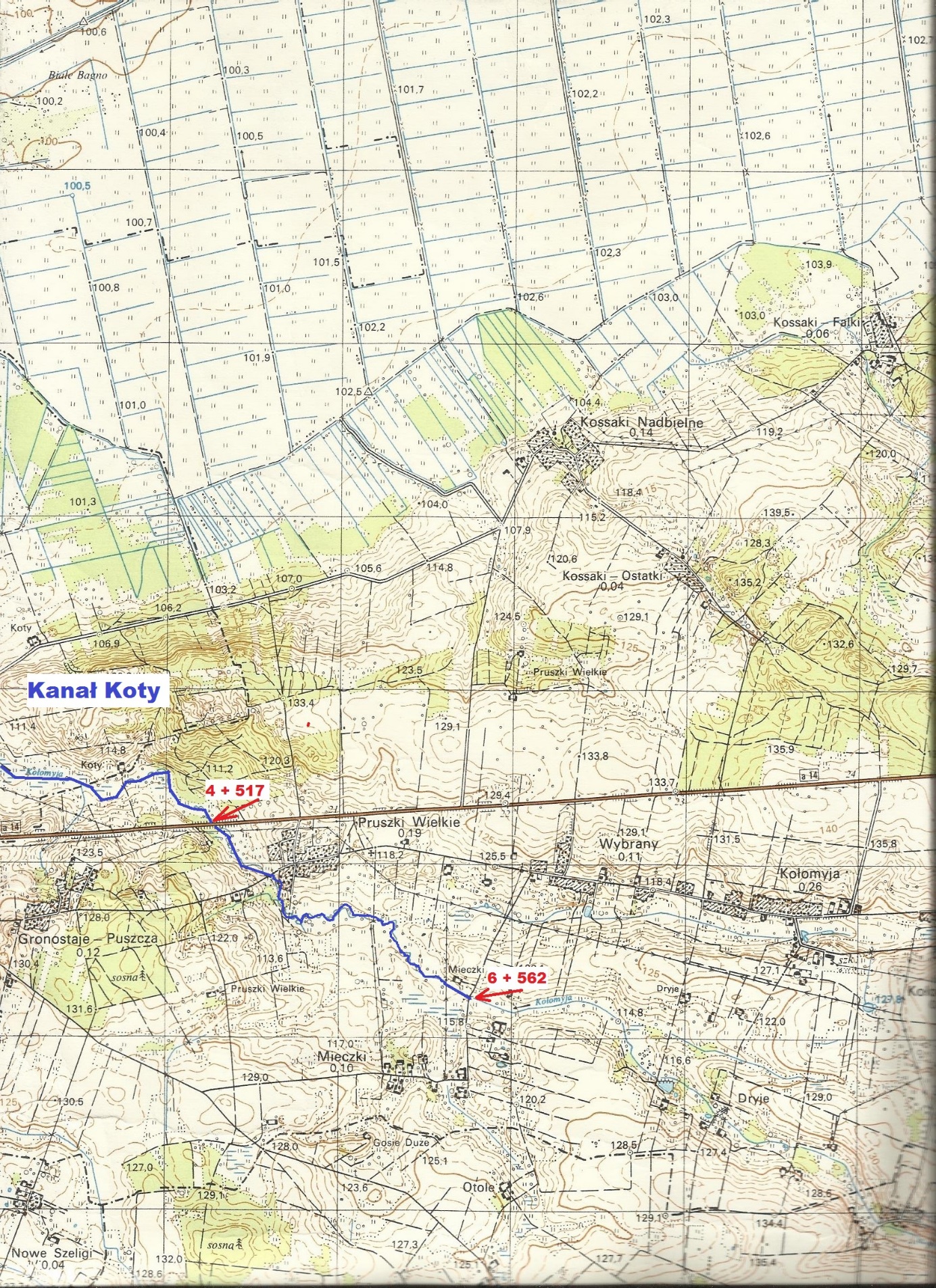 Rzeka Gać – przebieg trasy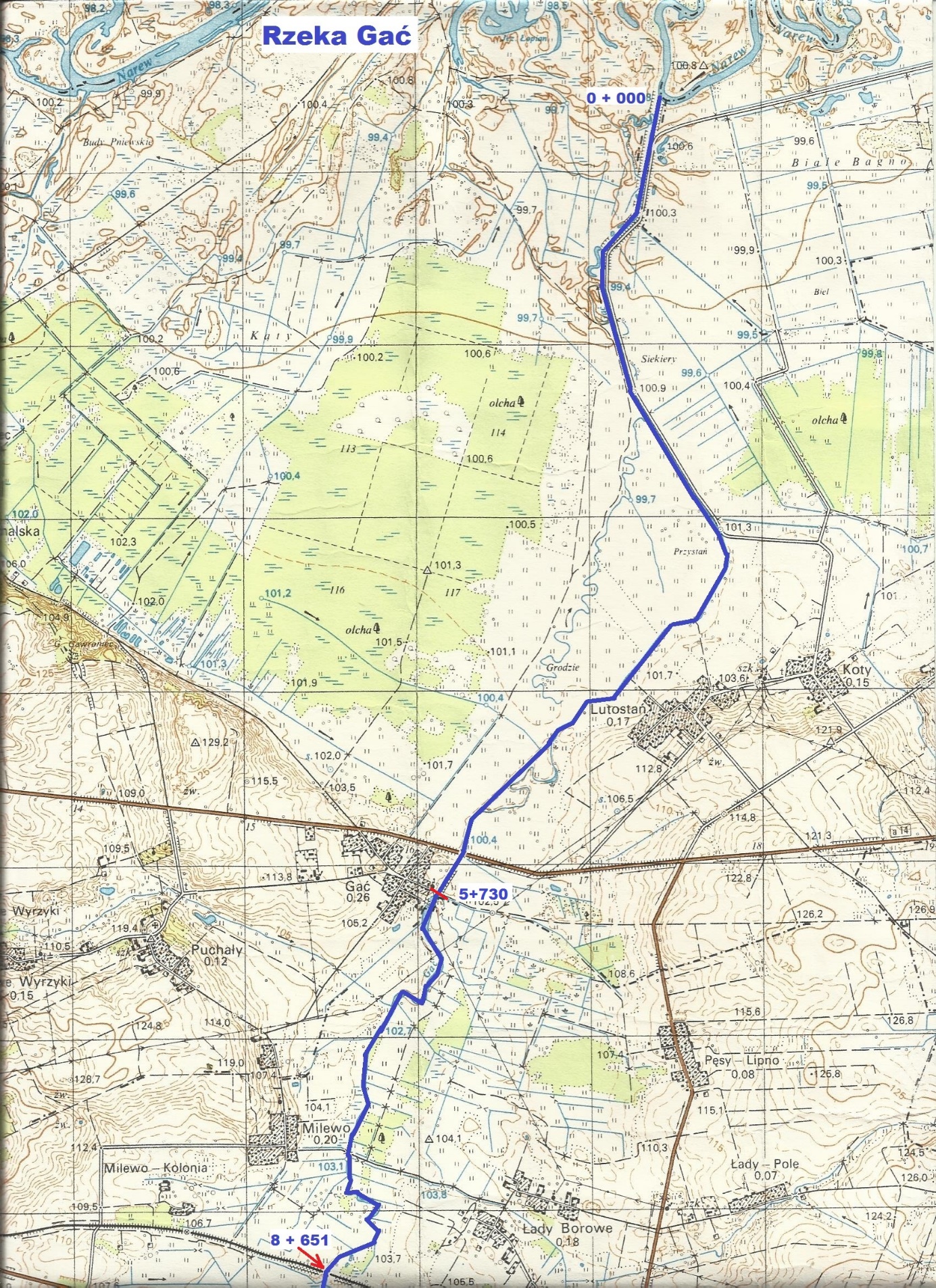 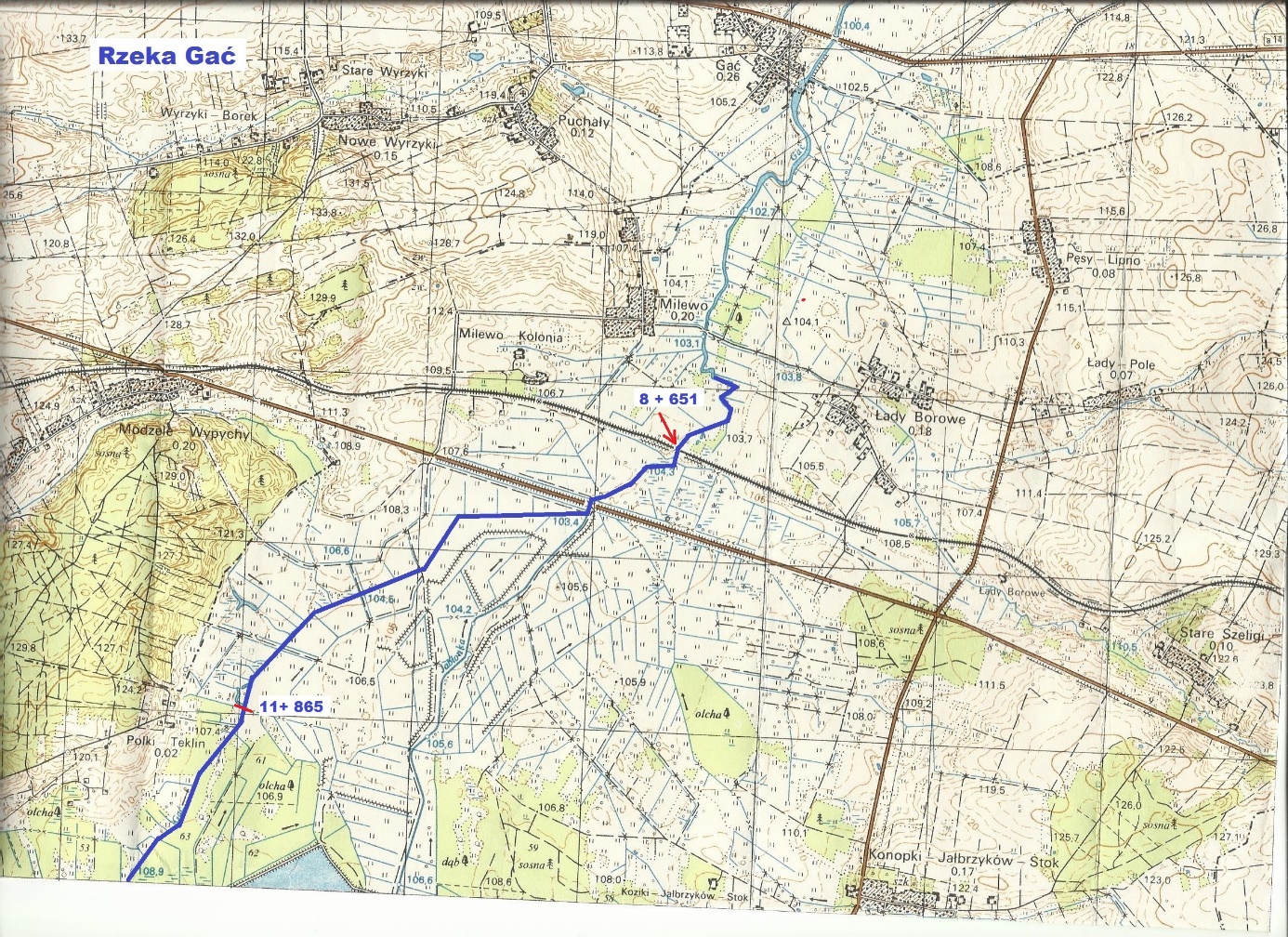 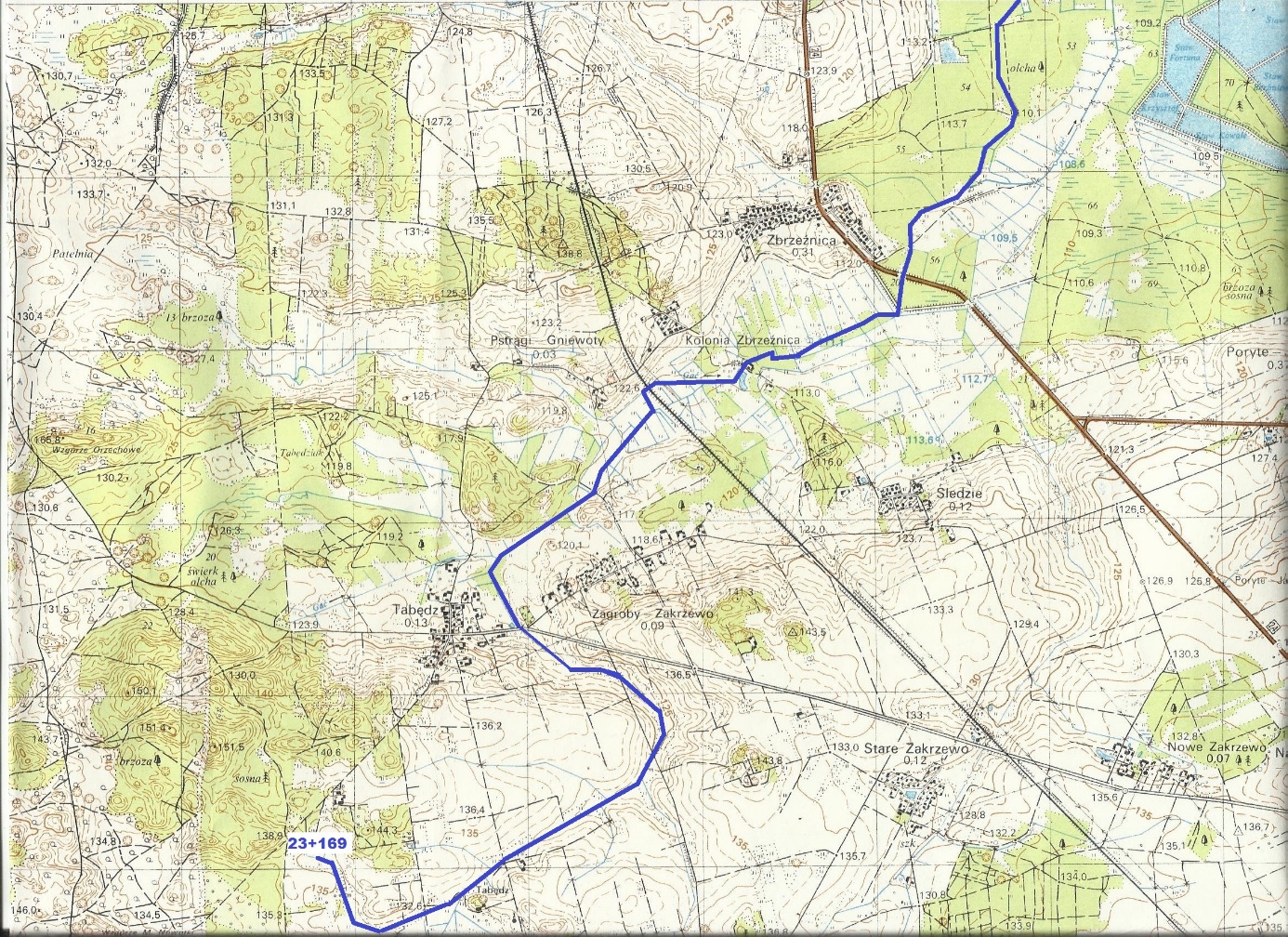 Rzeka Dąb – przebieg trasy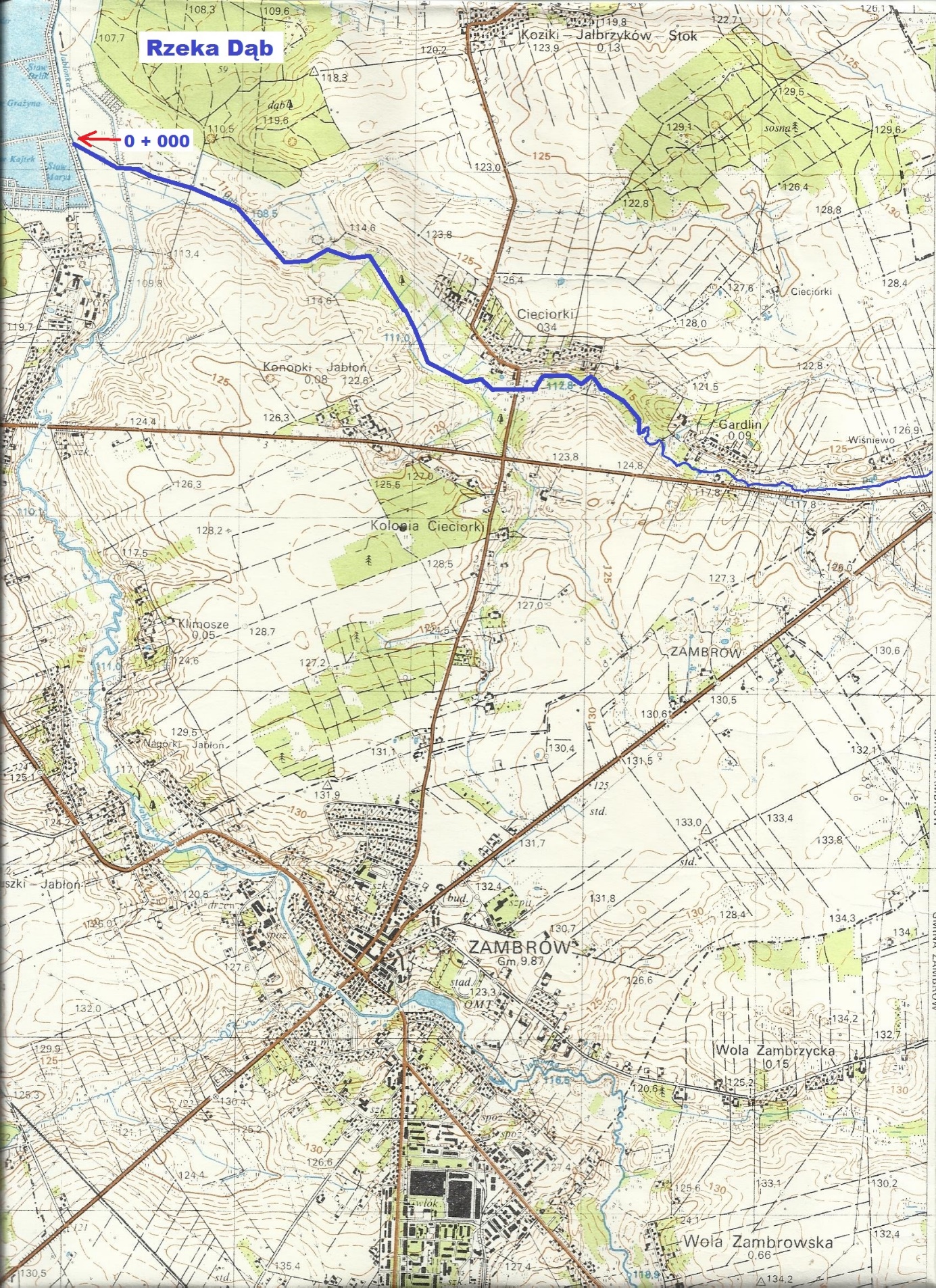 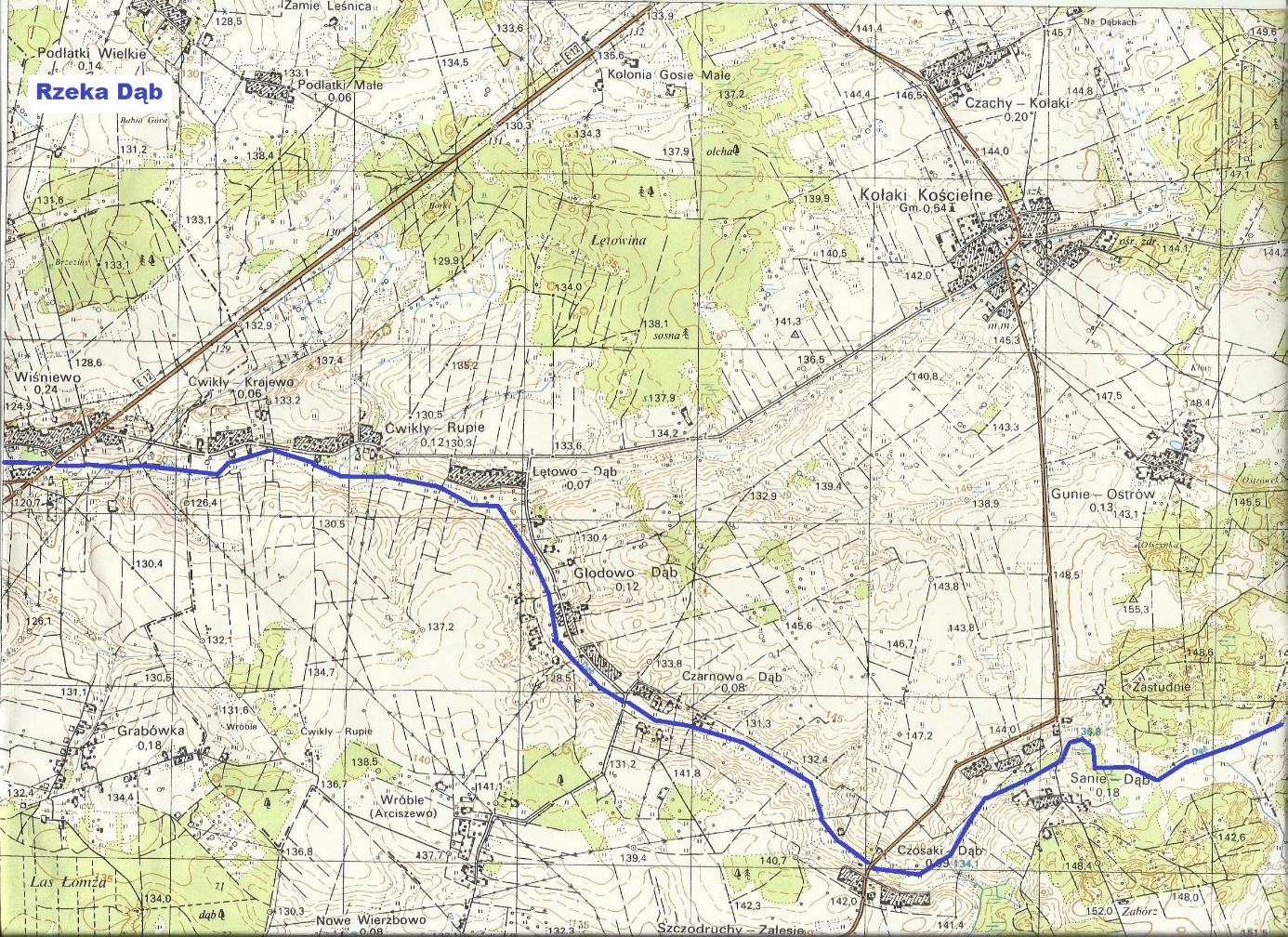 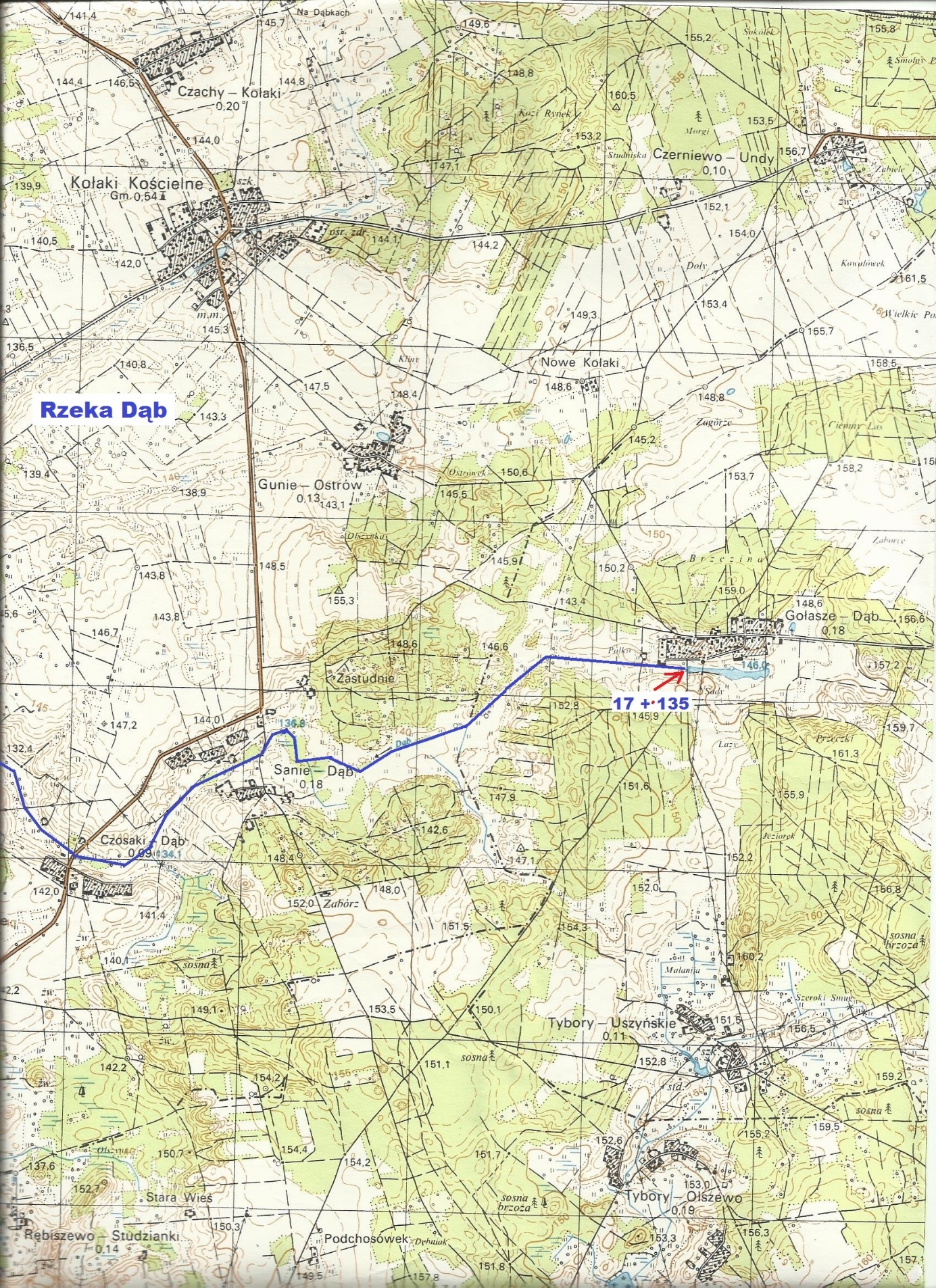 Rzeka Jabłonka – przebieg trasy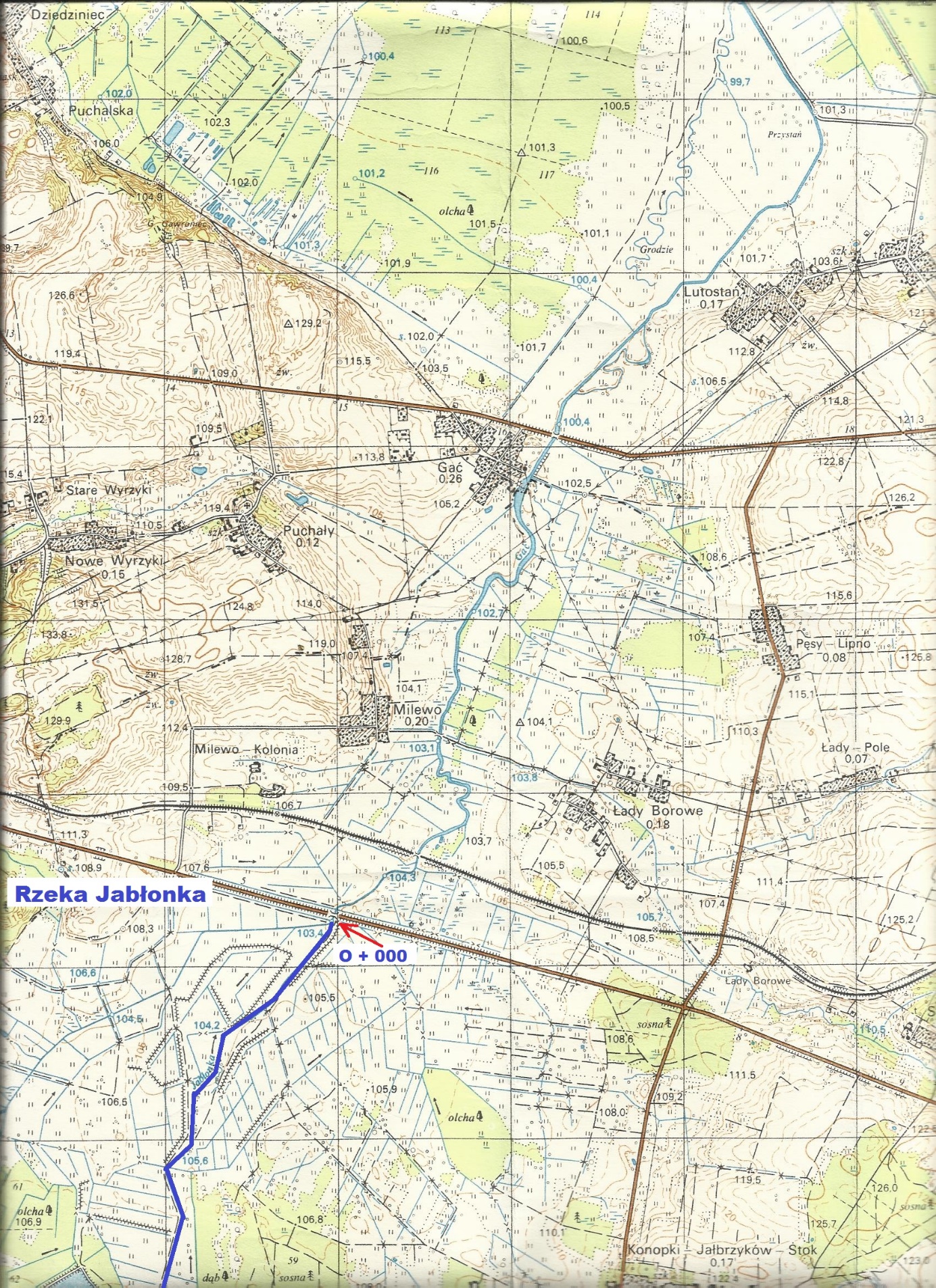 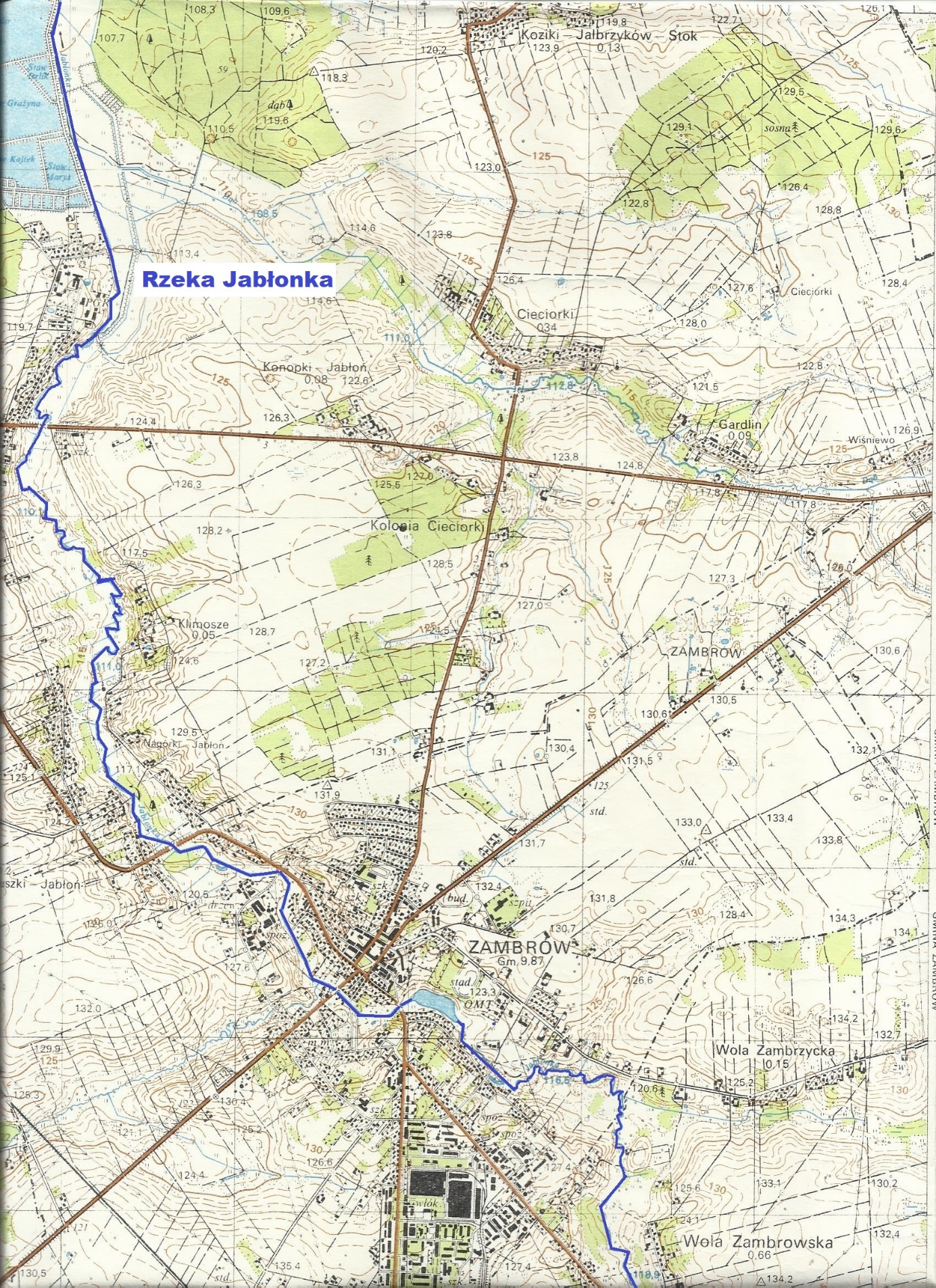 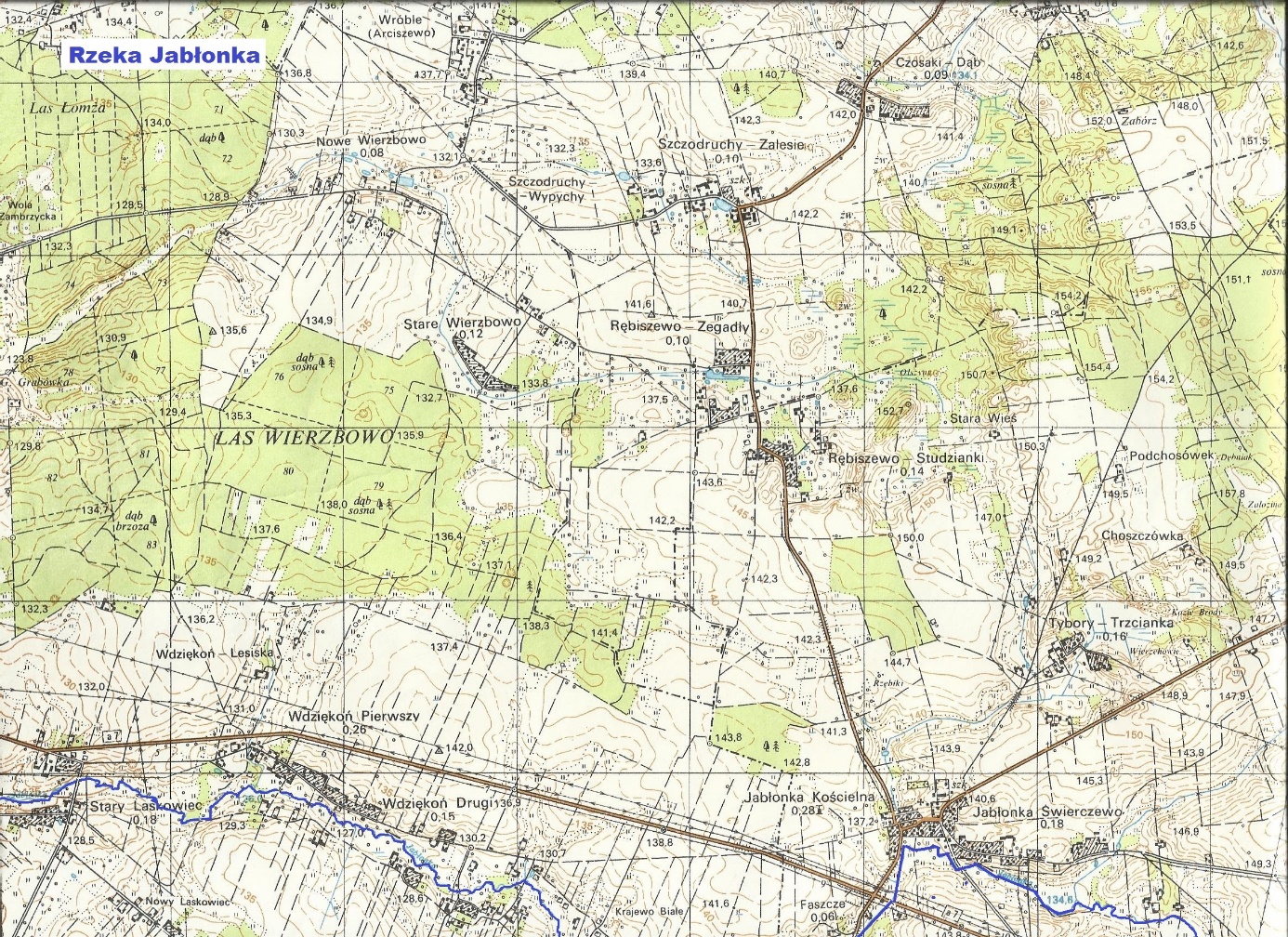 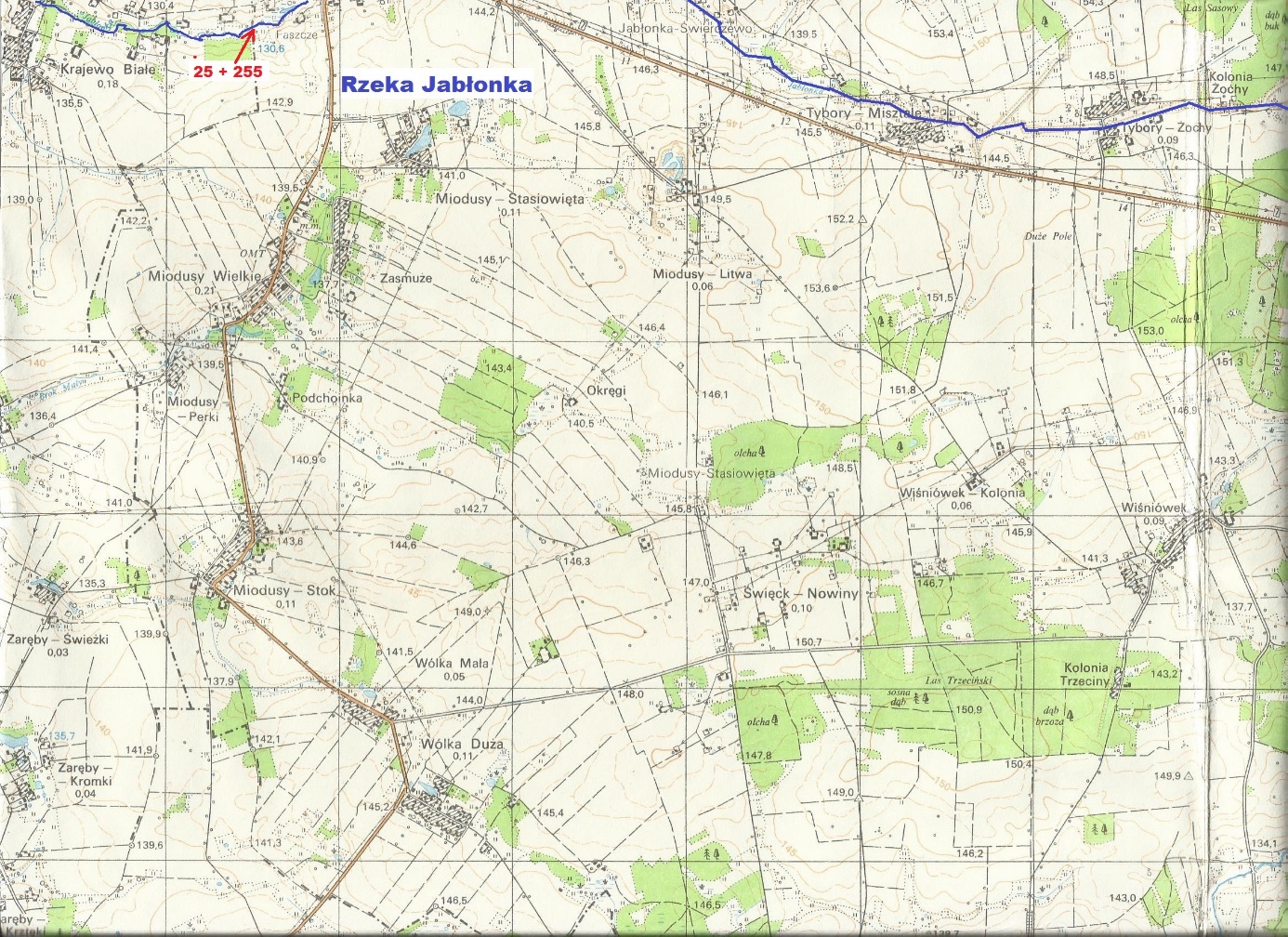 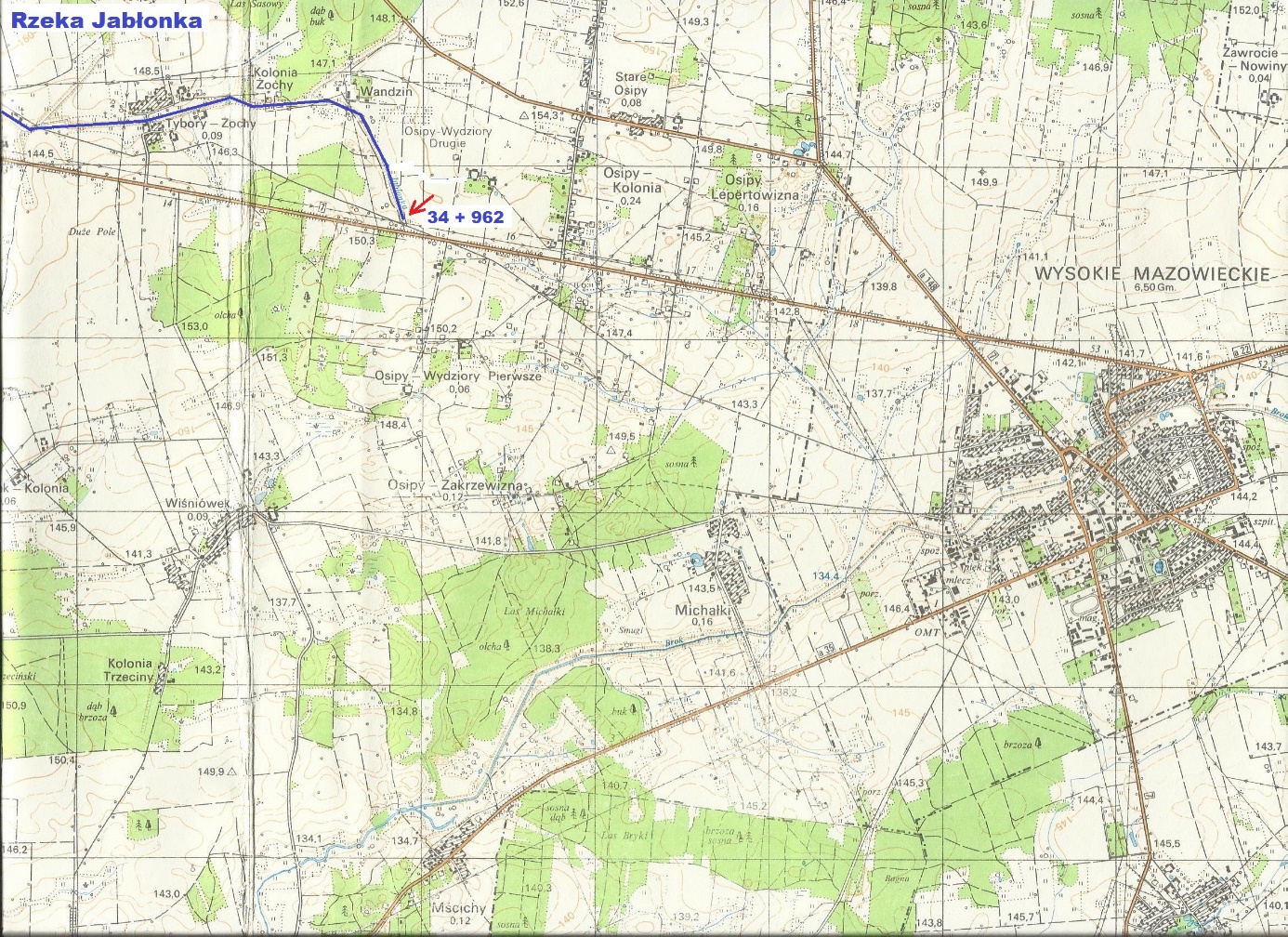 Sporządził: Bogdan Bogucki1Rzeka Jabłonka - ciek naturalny w km 0 + 000 – 34 + 96234,962 km2Rzeka Kanał Koty - ciek naturalny w km 0 + 000 – 4 + 517 4,517 km3Rzeka Gać – ciek naturalny w km 0 + 000 – 23 + 16923,169 km4Rzeka Dąb – ciek naturalny w km 0 + 000 – 17 + 13517,135 km                                                                                              Razem79,783 kmSZCZEGÓŁOWY WYKAZ PRACSZCZEGÓŁOWY WYKAZ PRACSZCZEGÓŁOWY WYKAZ PRACSZCZEGÓŁOWY WYKAZ PRACSZCZEGÓŁOWY WYKAZ PRACRzeka Jabłonka – konserwacja bieżąca  w km 0 + 000 – 25 + 255 pow. zambrowskiRzeka Jabłonka – konserwacja bieżąca  w km 0 + 000 – 25 + 255 pow. zambrowskiRzeka Jabłonka – konserwacja bieżąca  w km 0 + 000 – 25 + 255 pow. zambrowskiRzeka Jabłonka – konserwacja bieżąca  w km 0 + 000 – 25 + 255 pow. zambrowskiRzeka Jabłonka – konserwacja bieżąca  w km 0 + 000 – 25 + 255 pow. zambrowskiLp.PodstawaOpis i wyliczeniaj.m.Razem1d.1KNNR-W 10 2508-04 analogiaDwukrotne ręczne wykoszenie porostów ze skarp cieku wraz z ławeczką, bez wygrabienia 70% koszonej powierzchni,  pasem o:śr. szer. 2x2,5m w km 0 + 000 - 9 + 025,śr. szer. 2x8,5m w km 9 + 025 - 11 + 575m2123 865,002d.1.KNNR-W 10 2508 - 10analogiaDwukrotne  mechaniczne koszenie porostów ze skarp i poboczy cieku bez wygrabienia ciągnikiem z osprzętem (Kosiarka bijakowa)  30% powierzchni koszenie pasem średniej szerokości 2 x 2,5m w km 0 + 000 - 9 + 0252 x 8,5m w km 9 + 025 - 11 + 575m253 085,003d.1KNNR-W 102508-07Dwukrotne wykoszenie porostów ręcznie z dna cieku; porost gęsty z wygrabieniem 80% koszonej powierzchni przy śr.  szer. dna 3,5m w km  0 + 000 - 2 + 1293,0m w km 2 + 129 - 11 + 575m257 263,204d.1KNNR-W 102508-10Dwukrotne  mechaniczne koszenie porostów z dna cieku z wygrabieniem  ciągnikiem z osprzętem 20% skoszonej powierzchni przy śr. szer. dna 3,5m w km 0 + 000 - 2 +1293,0m w km 2 + 129 - 11 + 575m214 315,805d.1KNNR-W 10 2508-04 analogiaJednokrotne ręczne wykoszenie porostów ze skarp cieku wraz z ławeczką, bez wygrabienia 70% wykoszonej powierzchni,  pasem o:śr. szer. 2x2,5m w km 12 + 027 - 15 + 227 - 3200m                                      18 + 227 - 25 + 255 - 7028mśr. szer. 2x4m w km    15 + 227 - 18 + 227 - 3000mm252 598,006d.1KNNR-W 102508-10Jednokrotne   mechaniczne koszenie porostów ze skarp i poboczy cieku bez wygrabienia ciągnikiem z osprzętem (Kosiarka bijakowa)  30% powierzchni koszenie pasem średniej szerokości 2x2,5m w km 12 +027 - 15 + 227 - 3200m                         18 + 227 - 25 + 255 - 7028m2x4m  w km    15 + 227 - 18 + 227 - 3000mm222 542,007d.1KNNR-W 102508-06Jednokrotne wykoszenie porostów ręcznie z dna cieku z wygrabieniem  przy śr. szer.  dna  2,0m w km 12 + 027 - 25 + 255 70% skoszonej powierzchnim218 519,208d.1KNNR-W 102508-10Jednokrotne mechaniczne koszenie porostów z dna cieku z wygrabieniem ciągnikiem z osprzętem  w km 12 + 027 - 25 + 255 30% skoszonej powierzchni przy śr. szer. dna 2,0mm27 936,809d.1Kal. własnaUsuwanie zatorów i nieczystości z koryta cieku z napływających nieczystości: gałęzie, skoszona trawa, worki plastikowe i inne stałe nieczystości - ręcznie i przy użyciu koparki kołowej.Robocizna  24 r-gr-g24,0010d.1Kal. własnaKoparka kołowa do poz. 9              m-g 8,00Rzeka Jabłonka – konserwacja bieżąca w km 25 + 255 – 34 + 962 pow. wysokomazowieckiRzeka Jabłonka – konserwacja bieżąca w km 25 + 255 – 34 + 962 pow. wysokomazowieckiRzeka Jabłonka – konserwacja bieżąca w km 25 + 255 – 34 + 962 pow. wysokomazowieckiRzeka Jabłonka – konserwacja bieżąca w km 25 + 255 – 34 + 962 pow. wysokomazowiecki11d.1KNNR-W 10 2508-04 analogiaJednokrotne wykoszenie porostów ręcznie ze skarp cieku wraz z ławeczką bez wygrabienia pasem śr. szer.2 x 2,5m 70% powierzchni koszenia   w km 25 + 255 - 34 + 962m233 974,5012d.1KNNR-W 102508-10Jednokrotne   mechaniczne koszenie porostów ze skarp i poboczy bez wygrabienia ciągnikiem z osprzętem (Kosiarka bijakowa)  pasem śr. szer. 2 x2,5m 30% powierzchni koszenie w km 25 + 255 - 34 + 962m214 560,5013d.1KNNR-W 102508-07Jednokrotne wykoszenie porostów ręcznie z dna cieku przy śr. szer. dna 1,5m w km 25 + 255 - 27 + 450 = 2195mb 1,0m w km 27 + 450 - 29 + 450 = 2000mb 0,6m w km 29 + 450 - 34 + 962 = 5512mb  z wygrabieniem porost gęstym28 599,7014d.1Kal. własnaUsuwanie zatorów  i przetamowań z koryta cieku z napływających nieczystości (siano, worki, gałęzie itp.) i zwalonych drzew występujących lokalnie na całej długości cieku ręcznie i przy użyciu koparki kołowej w km  25 + 255 – 34 + 962.r-g24,0015d.1Kal. własnaKoparka kołowa do poz. 14     m-g8,0016d.1KNR 2-010109-05analogiaRęczne ścinanie i karczowanie średniej gęstości krzaków występujących sporadycznie w skupiskach do 25 m2 w km 25 + 255 - 34 + 962.ha0,04SZCZEGÓŁOWY WYKAZ PRACSZCZEGÓŁOWY WYKAZ PRACSZCZEGÓŁOWY WYKAZ PRACSZCZEGÓŁOWY WYKAZ PRACSZCZEGÓŁOWY WYKAZ PRACRzeka Kanał Koty – konserwacja bieżąca  w km 0 + 000 – 4 + 517 pow. zambrowski i łomżyńskiRzeka Kanał Koty – konserwacja bieżąca  w km 0 + 000 – 4 + 517 pow. zambrowski i łomżyńskiRzeka Kanał Koty – konserwacja bieżąca  w km 0 + 000 – 4 + 517 pow. zambrowski i łomżyńskiRzeka Kanał Koty – konserwacja bieżąca  w km 0 + 000 – 4 + 517 pow. zambrowski i łomżyńskiRzeka Kanał Koty – konserwacja bieżąca  w km 0 + 000 – 4 + 517 pow. zambrowski i łomżyńskiLp.PodstawaOpis i wyliczeniaj.m.Razem1d.2KNNR-W 10 2508-04 analogiaJednokrotne ręczne wykoszenie porostów  ze skarp i poboczy cieku pasem śr. szer. 2 x 3m  bez wygrabienia 70% powierzchni  koszenia w km 0 + 000 - 4 + 517m218 971,402d.2KNNR-W 10 2508 - 10analogiaJednokrotne mechaniczne koszenie porostów ze skarp i poboczy cieku bez wygrabienia ciągnikiem z osprzętem pasem śr. szer. 2 x 3m w km 0 + 000 - 4 + 517  30% powierzchni koszeniem28 130,603d.2KNNR-W 102508-07Jednokrotne wykoszenie porostów ręcznie z dna cieku; porost gęsty z wygrabieniem przy śr.  szer. dna 1,6m w km 0 + 000 - 4 + 517m27 227,204d.2Kal. własnaOczyszczanie umocnień betonowych budowli w km 0 + 010, 0 + 660, 1 + 230, 1 + 890, 2 + 590, 3 + 039, 3 + 645 z namułów i roślinności porastającej styki płyt oraz usunięcie zatorów z koryta cieku z nadpłyniętych gałęzi, worków i nieczystości w km 0 + 000 - 4 + 517 ręcznie i koparką.R - 36 r-gr -g36,005d.2Kal. własnaKoparka kołowa do poz. 4m-g8,00SZCZEGÓŁOWY WYKAZ PRACSZCZEGÓŁOWY WYKAZ PRACSZCZEGÓŁOWY WYKAZ PRACSZCZEGÓŁOWY WYKAZ PRACSZCZEGÓŁOWY WYKAZ PRACRzeka Gać – konserwacja bieżąca  w km 0 + 000 – 23 + 169 pow. zambrowski i łomżyńskiRzeka Gać – konserwacja bieżąca  w km 0 + 000 – 23 + 169 pow. zambrowski i łomżyńskiRzeka Gać – konserwacja bieżąca  w km 0 + 000 – 23 + 169 pow. zambrowski i łomżyńskiRzeka Gać – konserwacja bieżąca  w km 0 + 000 – 23 + 169 pow. zambrowski i łomżyńskiRzeka Gać – konserwacja bieżąca  w km 0 + 000 – 23 + 169 pow. zambrowski i łomżyńskiLp.PodstawaOpis i wyliczeniaj.m.Razem1d.3KNNR-W 10 2508-04 analogiaJednokrotne ręczne wykoszenie porostów  ze skarp i poboczy cieku pasem śr. szer. 2 x 3,0m w km 0 + 000- 5 + 730 i pasem śr. szer. 2 x 2,5m w km 11 + 865 - 23 + 169  bez wygrabienia 50% porost gęsty miękki  w ilości 70% koszonej powierzchni.5730m x 6m = 34380m2 11304mx5m = 56520m2razem 34380 + 56520 = 90900 m2m231 815,002d.3KNNR-W 10 2508-05 analogiaJednokrotne ręczne wykoszenie porostów ze skarp i poboczy cieku pasem śr. szer. 2 x 3m w km 0 + 000 - 5 + 730 i pasem śr. szer. 2x2,5m w km 11 + 865 - 23 + 169 bez wygrabienia 50% porost gęsty twardy  w ilości 70% koszonej powierzchni.5730m x 6m = 34380 m211304 x 5,0m = 56520 m2razem  90900 m2 x 0,5 x 0,7 m231 815,003d.3KNNR-W 10 2508-10 + analogiaJednokrotne mechaniczne koszenie porostów ze skarp i poboczy cieku  bez wygrabienia ciągnikiem z osprzętem  w km 0 + 000 - 5 + 730 i w km 11 + 865 - 23 + 169  ilości 30% z 90900 m2 koszonej powierzchni skarp 27270m2m227 270,004d.3KNNR -W 10 2508 - 10Jednokrotne mechaniczne wykoszenie porostów ciągnikiem kołowym z osprzętem z pasa przydrożnego szerokości 3,0 m przy prawej skarpie  cieku w km  0 + 250 - 3 + 000 bez wygrabienia ciągnikiem z osprzętem.m28 250,005d.3KNNR -W 10 2508 - 07Jednokrotnie wykoszenie  porostów ręcznie z dna cieku; pasem śr. szer. 6,0mb w km 0 + 000 - 5 + 730, pasem śr. szer. 1,5m w km 11+865 - 18 + 500 i pasem śr. szer. 0,6m w km 18 + 500 - 23 + 169 porost gęsty z wygrabieniem.m247 133,906d.3KNNR-W 10 2508-04 analogiaDwukrotne  ręczne wykoszenie porostów  ze skarp i poboczy cieku pasem śr. szer. 2x2,8m w km 5 + 730 - 11 + 865 porost gęsty bez wygrabienia 70% powierzchni koszenia.m248 098,407d.3KNNR -W 102508 - 10Dwukrotne mechaniczne koszenie porostów ze skarp i poboczy cieku bez wygrabienia ciągnikiem kołowym z osprzętem pasem 2 x 2,8 w km  5 + 730 - 11+ 865  30% powierzchni koszeniam220 613,608d.3KNNR -W 102508 - 07Dwukrotne wykoszenie porostów ręczne z dna cieku z wygrabieniem porost gęsty przy szerokości dna 5m w km 5 + 730 - 9 + 370 = 3640 m.m236 400,009d.3KNNR -W 102508 - 10Dwukrotne wykoszenie porostów ręcznie z dna cieku; porost gęsty z wygrabieniem przy i śr. szer. dna 3,0 m w km 9 + 370 - 11 + 865m214 970,0010d.3KNR 2-010109-05analogiaRęczne ścinanie i karczowanie średniej gęstości krzaków występujących sporadycznie w skupiskach do 25 m2w km 0 + 000 -  23 + 169.ha0,0511d.3Kal. własnaUsuwanie zatorów i napływających nieczystości z koryta cieku:  gałęzie,  skoszona trawa, worki plastikowe i inne stałe nieczystości  ręcznie i przy użyciu koparki kołowej.Robocizna  32 r-gr-g32,0012 d.3Kal. własnaKoparka kołowa do poz. 11m-g10,00SZCZEGÓŁOWY WYKAZ PRACSZCZEGÓŁOWY WYKAZ PRACSZCZEGÓŁOWY WYKAZ PRACSZCZEGÓŁOWY WYKAZ PRACSZCZEGÓŁOWY WYKAZ PRACRzeka Dąb – konserwacja bieżąca  w km 0 + 000 –  17 + 135 pow. zambrowskiRzeka Dąb – konserwacja bieżąca  w km 0 + 000 –  17 + 135 pow. zambrowskiRzeka Dąb – konserwacja bieżąca  w km 0 + 000 –  17 + 135 pow. zambrowskiRzeka Dąb – konserwacja bieżąca  w km 0 + 000 –  17 + 135 pow. zambrowskiRzeka Dąb – konserwacja bieżąca  w km 0 + 000 –  17 + 135 pow. zambrowskiLp.PodstawaOpis i wyliczeniaj.m.Razem1d.4KNNR-W 10 2508-04 analogiaJednokrotne  ręczne wykoszenie porostów ze skarp cieku wraz z ławeczką, bez wygrabienia, pasem śr. szer. 2 x 2,5m, 70% koszonej powierzchni porost gęsty miękki 70%  w km 0 + 000 - 17 + 135m241 980,752d.4KNNR-W 10 2508-05 analogiaJednokrotne wykoszenie porostów ręcznie ze skarp cieku wraz z ławeczką bez wygrabienia pasem śr. szerokości 2 x 2,5m 70% koszonej powierzchni porost gęsty twardy 30% w km 0 + 000 -  17 + 135m217 991,753d.4KNNR-W 10 2508-10 analogiaJednokrotne mechaniczne koszenie porostów ze skarp i poboczy cieku  bez wygrabienia ciągnikiem z osprzętem pasem śr. szer. 2 x 2,5m w km 0 + 00 + 17 + 135  30% powierzchni koszeniam225 702,504d.4KNNR-W 10 2508-06analogiaWykoszenie porostów ręcznie z dna cieku  z wygrabieniem, porost rzadki przy śr. szer. dna:śr. 1,2m w km 0+000 + 9 + 850 =    9850m2śr.  1,0m w km 9 + 850 - 12 + 760 = 2910m2śr. 0,7m w km 12 + 760 - 17 + 135 = 4375m2m217 792,505d.4Kal. własnaOczyszczanie umocnień betonowych budowli piętrzących z namułów i roślinności porastającej styki płyt w km 6 + 447, 7 + 776, 7 + 965, 8 + 471, 9 + 218, 12 + 528, 12 + 773, 14 + 583, 14 +  870, 15 + 214, 15 + 451, 15 + 565. Usunięcie zatorów i przetamowań  z koryta cieku z nadpłyniętych gałęzi, worków i innych nieczystości w km 0 + 000 - 17 + 135 ręcznie i przy użyciu koparki kołowej.R - 48 r-gr - g48,006d.4Kal. własnaKoparka kołowa do poz. 5m-g6,007d.4KNR 2-01 0109-05 analogiaRęczne ścinanie i karczowanie średniej gęstości krzaków występujących sporadycznie w skupiskach do 25 m2 w km 0 + 000 - 17 + 135.ha0,03